SZPITAL SPECJALISTYCZNY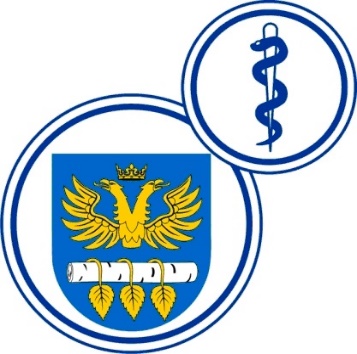 W BRZOZOWIEPODKARPACKI OŚRODEK ONKOLOGICZNYim. Ks. Bronisława MarkiewiczaADRES:  36-200  Brzozów, ul. Ks. J. Bielawskiego 18tel./fax. (013) 43 09  587www.szpital-brzozow.pl         e-mail: zampub@szpital-brzozow.pl___________________________________________________________________________Sz.S.P.O.O. SZPiGM 3810/20/2023                                                       Brzozów 13.03.2023 r.Informacja z czynności otwarcia ofertDotyczy: postępowania o zamówienie publiczne w trybie przetargu nieograniczonego – dostawa nabiału: Sz.S.P.O.O.SZPiGM 3810/20/2023 r.oferta nr 1Okręgowa Spółdzielnia Mleczarska36-220 Jasienica Rosielna 208NIP: 686-000-09-42wielkość przedsiębiorstwa: średniecena oferty: 509.760,00 zł. bruttotermin dostawy: 1 dzieńoferta nr 2Spółdzielnia Mleczarska Mlekovitaul. Ludowa 12218-200 Wysokie MazowieckieNIP: 722-000-23-29wielkość przedsiębiorstwa: duże cena oferty: 478.210,00 zł. bruttotermin dostawy: 1 dzień